Бухарев Артём Игоревич2 «Б» класс школы № 25 г.о. БалашихаМИР БЕЗ ВОЙНЫ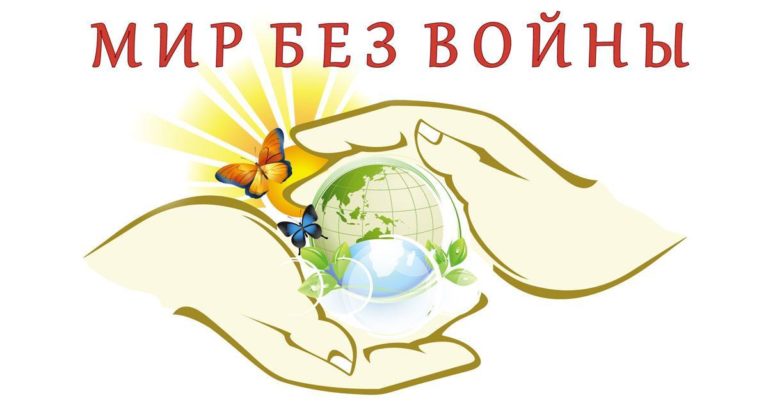 Я не воин, я просто пишу о войне…Не поэт я, расскажу в двух словах о себе…Я всего лишь ребёнок, чей-то сын, чей-то брат…И семью защитить я готов, как солдат!Но хочу я, чтоб в мире нам спокойно жилось,Чтобы папам и братьям воевать не пришлось.Пусть растут на Земле полевые цветы!Ну а детям пусть снятся спокойные сны!Лучше мир на планете, чем война, лютый страх…Не вернутся солдаты в боевых орденах,Не дождётся их мама, не обнимет сестра…Ну зачем нам всё это? Ну зачем нам война?Виноваты мы сами, что воюем и бьём.Каждый хочет чего-то… Мало нам, что живём!Не умеем ценить мы, что имеем сейчас.А кто знает, что будет через миг, через час?Жизнь бывает короткой, а бывает – пустой.Выбор есть перед всеми, не всегда он простой.Хорошо ты подумай, прежде чем выбирать,Чтобы жизнь не впустую свою проживать!Люди разные есть на планете Земля,Среди этих людей обитаю и я,Но делить не хочу ничего и ни с кем.Надо, чтобы всегда было поровну всем!Если б каждый смог вовремя это понять,Перестали бы близких своих мы терять!И тогда был бы мир навсегда без войны,А всем людям бы снились спокойные сны…Не поэт я, но мысли свои изложил.Я всего лишь ребёнок, чей-то брат, чей-то сын…Мои речи понятны и доступны для всех.Пусть всегда и повсюду раздаётся лишь смех!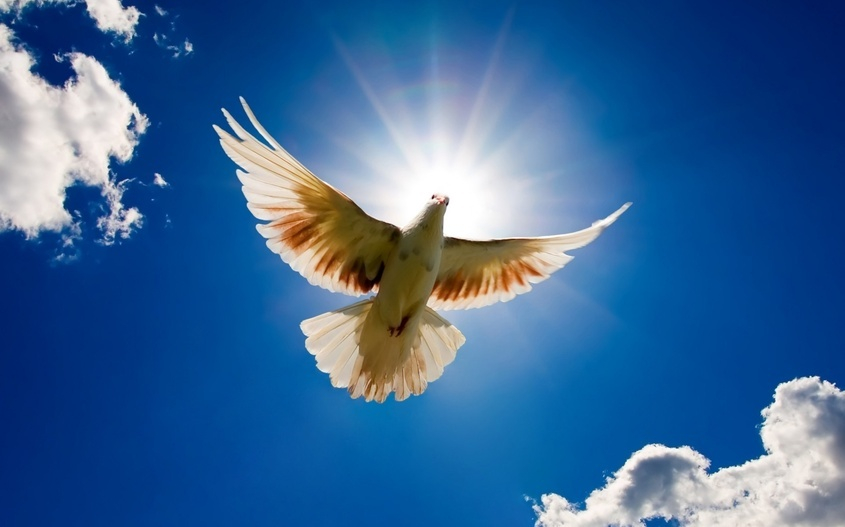 